Photo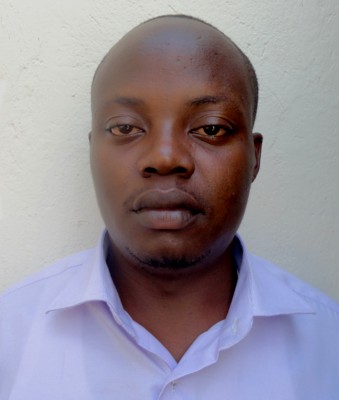 NameNantagya Donald SDepartmentDIAADDesignationAssistant LecturerCourses TaughtTextile structural design,Design elements,Black and white design,ResearchResearch interestsCrafts and cultural themesTelephone256703920118/0772994106Office NumberKingdon houseEmailnantagya@sifa.mak.ac.ugPhoto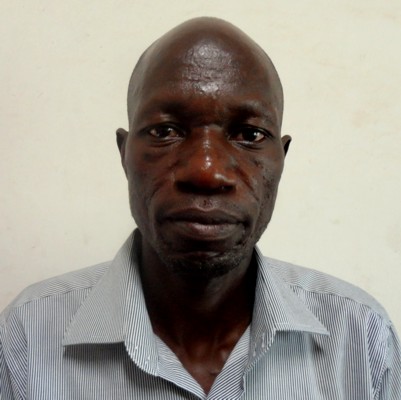 NameMubiita StephenDepartmentDFADesignationAssistant LecturerCourses TaughtArt History(Core & Elective)Research interestsUganda’s Contemporary Art. Urban Art(Monuments)vs Cultural preservationTelephone256772551004Office NumberCostable CloseEmailsmubiita@cedat.mak.ac.ugPhoto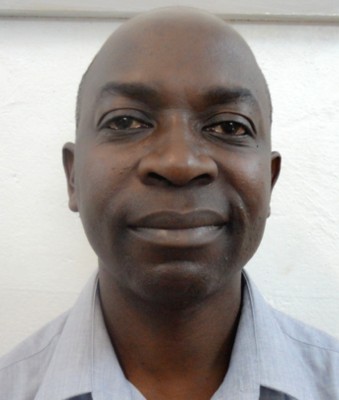 NameAssoc. Prof. George KyeyuneDepartmentDIAADDesignationAssoc.ProfCourses TaughtSculpture and History of African ArtResearch interestsContemporary Art in Uganda,metal casting technologyTelephone256772325320Office NumberEmailgwskyeyune@gmail.comPhoto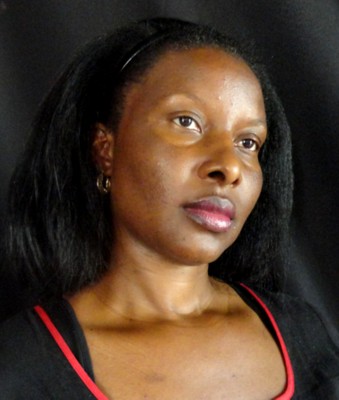 NameDr. Amanda TumusiimeDepartmentDVCDMDesignationLecturerCourses TaughtArt History, Drawing, Research, major work, cultural studiesResearch interestsArt and Gender, Art history and feminism, gender and politics, cultural studies, painting and drawingTelephone256782884420/0702884420Office NumberEmailtumusiimeamanda@gmail.comtumusiimeamanda@cedat.mak.ac.ugPhoto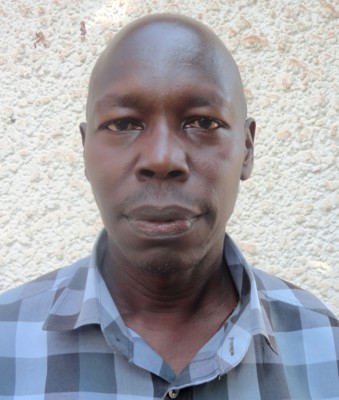 NameIfee Francis XavierDepartmentDFADesignationSenior LecturerCourses TaughtOil painting and water colour paintingResearch interestsCultural themesTelephone256772410353Office NumberKingdon houseEmailifeefrancis@yahoo.co.ukPhoto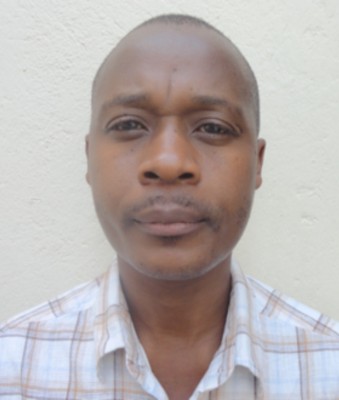 NameKizito Fred KakindaDepartmentVisual communicationDesignationAssistant LecturerCourses TaughtDrawing,Painting & Research methodsResearch interestsArts in health care,Art therapy & AnthopologyTelephone256772406755/256714406755Office NumberKingdon houseEmailfkkakinda@yahoo.comPhoto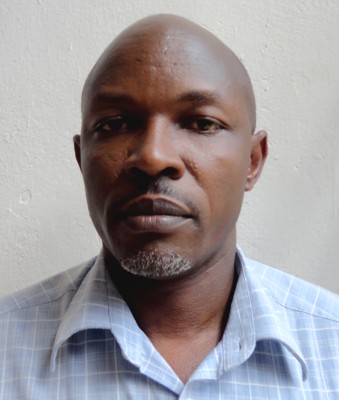 NameKanuge John BoscoDepartmentDVCDMDesignationLecturerCourses TaughtMajor work, Research, Print making & illustrationResearch interestsWord and image relationships,visual/verbal relashionships & contextsTelephone256772484740Office NumberPrinting studioEmailjbkanuge@cedat.mak.ac.ugPhoto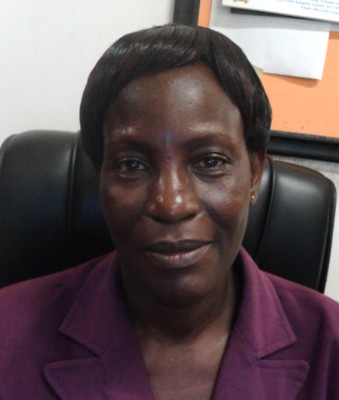 NameEdith LutwamaDepartmentLibraryDesignationLibrarianCourses TaughtInformation ScienceResearch interestsInformation scienceTelephone256772558762Office NumberLibraryEmailelutwama@mulib.mak.ac.ugPhotoNameBanadda GodfreyDepartmentVisual communicationDesignationLecturerCourses TaughtPainting:Oil colour,water colour,visual artsResearch interestsSemiotics in visual artsTelephone256772461073Office NumberPrintig studioEmailBanaddag_imgs@yahoo.comPhoto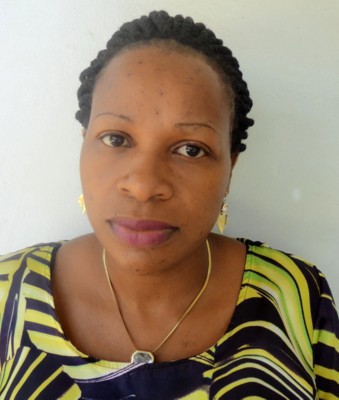 NameKasozi Dorah KaluleDepartmentIAADDesignationAssistant LecturerCourses TaughtJewelery design,design elements and research methodsResearch interestsDesign innovations,Local resource materials management and utilizationTelephone256773181669Office NumberKingdon houseEmailkasozi@cedat.mak.ac.ugPhotoNameLubowa PaulDepartmentVCDMDesignationLecturerCourses TaughtIllustration,design computing, design elements, major work projectsResearch interestsVisual communication for social transformation, Instructional illustration for social development/innovationTelephone256772468292Office NumberDesign/Printing studioEmaillubpa@sifa.mak.ac.ugpaullubowa@gmail.comPhoto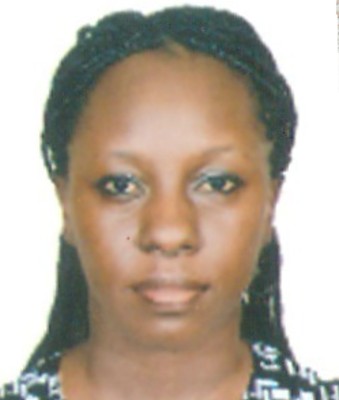 NameEsther Ndagire KavumaDepartmentIAADDesignationAssistant LecturerCourses TaughtTextile Design and technology, Typography design elementsResearch interestsArt in medicine/health, Art, Design, Architecture collaboration in urban designTelephone256772648102Office NumberKingdon houseEmailndagenda@cedat.mak.ac.ugPhoto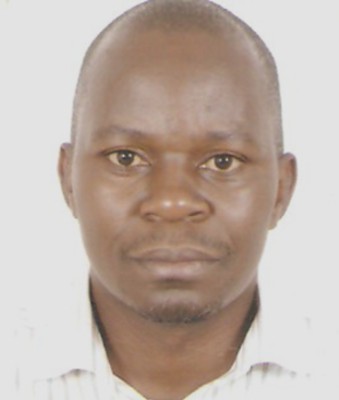 NameSserunjogi PatrickDepartmentVCDMDesignationAssistant LecturerCourses TaughtDesign computing, design elements, advertising designResearch interestsDesign and user valuesTelephone256752648178Office NumberEmailpsserunjogi@cedat.mak.ac.ugPhotoNameAngelo Kakande DepartmentDIAADDesignationSenior Lecturer& ChairCourses TaughtArt history, Ceramics, History of fashionResearch interestsArt & Politics, Human Rights and the lawTelephone256772590361Office NumberDesign studioEmailangelo@cedat.mak.ac .ugPhotoNameBalaba EdwardDepartmentDFADesignationAssistant LecturerCourses TaughtDrawing, Ceramics, sculpture fabricationResearch interestsCeramics/refractory material, Arts and health/Arts in medicineTelephone256782306320Office NumberCeramics buildingEmailbalaba22@gmail.comPhoto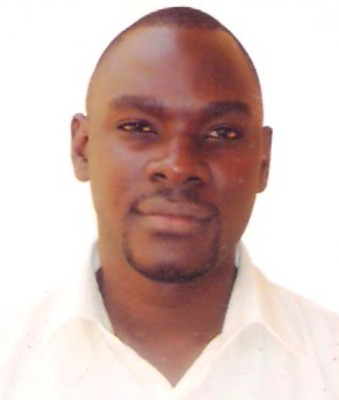 NameKizito AbbeyDepartmentDFADesignationAssistant LecturerCourses TaughtOil painting, water colour painting, drawing,com. designResearch interestsArt and gender, art and design and the effect of technologyTelephone256772437482Office NumberKingdon houseEmailkattoabbey@yahoo.comabbeykatto@cedat.mak.ac.ugPhoto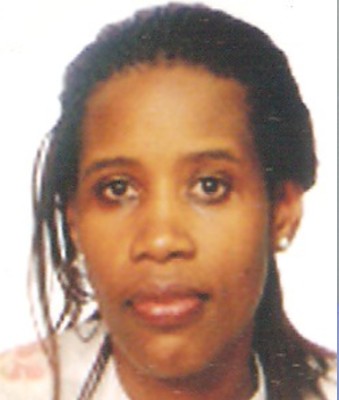 NameNakisanze SarahDepartmentDIAADDesignationAssistant LecturerCourses TaughtFashon design, researchResearch interestsProduction management, North and South SME trade relationsTelephone256772439767Office NumberKingdon houseEmailnakisanze@cedat.mak.ac.ugPhotoNameAnnete SebbaDepartmentDVCDMDesignationLecturerCourses TaughtPhotography, design communicationResearch interestsVisual communication, gender violence, design and ICTTelephone256701107311Office NumberKingdon houseEmailsebba@cedat.mak.ac.ugPhotoNameNsereko Joseph RaymondDepartmentDVCDMDesignationLecturerCourses TaughtDesign communication, advertising designResearch interestsProduct design, Industrial designTelephone256776833712Office NumberEmailnjray@cedat.mak.ac.ugPhoto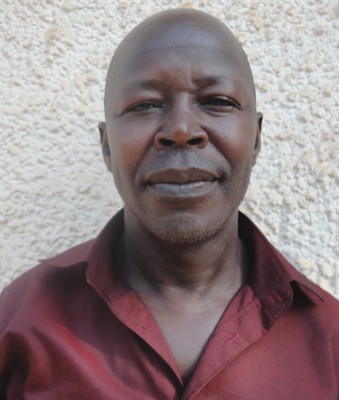 NameOdama JacobDepartmentDFADesignationLecturerCourses TaughtPaintig anatomyResearch interestsResearch in potraitureTelephone256772575065Office NumberEmailodamajacob@gmail.comPhoto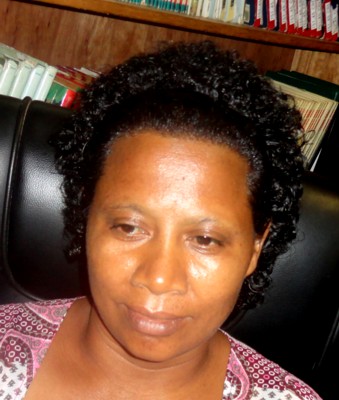 NameNuwamanya Annet KibajjoDepartmentLibraryDesignationlibrarianCourses TaughtResearch interestsTelephone256712251188Office NumberlibraryEmailankibajjo@mulib.mak.ac.ugPhoto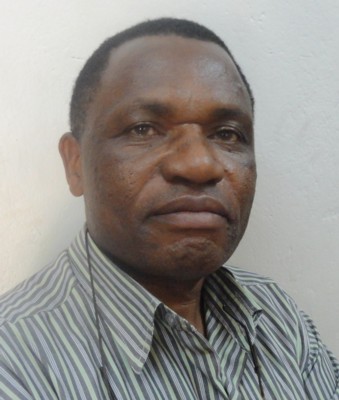 NameSserunkuma BrunoDepartmentDIAADDesignationLecturerCourses TaughtCeramics, Research,drawing, exhibitionResearch interestsArt and crafts industry, pottery and ceramics materials, culture and societyTelephone256772498684Office NumberCeramics buildingEmailbrunosse@yahoo.combrunosse@cedat.mak.ac.ugPhoto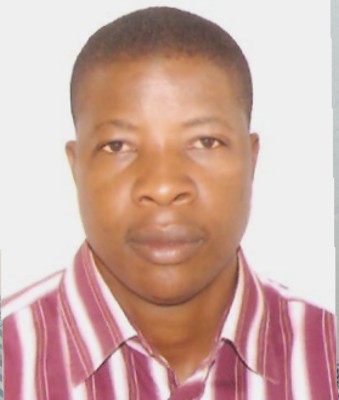 NameSsewanyana RobertDepartmentDIAADDesignationAssistant LecturerCourses TaughtSculpture fabrication/DrawingResearch interestsApplied sculptureTelephone256772413507Office NumberKingdon AnnexEmailSsewanyanarobert@yahoo.comPhoto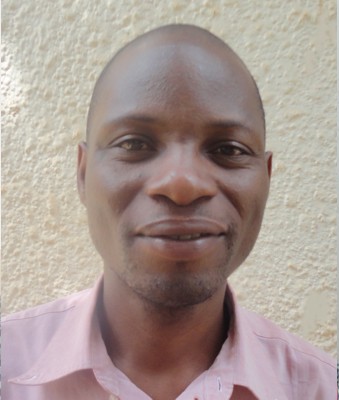 NameTusiime MathiasDepartmentDVCMDesignationGrounds manCourses TaughtResearch interestsArt, special canvas making, arts in health, skill development and recyclingTelephone256752533122Office NumberEmailtusiimemath@yahoo.co.uk